Addition et soustraction de fractions(rappel)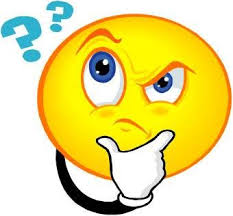 Règles des écritures fractionnairesUne fraction est une partie d'une quantité (l'unité) qu'on a découpée en parts égales.
Une écriture fractionnaire est composée de deux parties, le numérateur et le dénominateur, séparées par un trait de fraction. 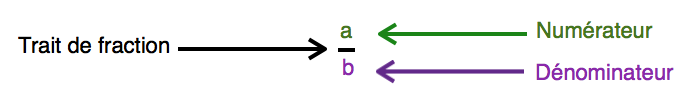 Additions et soustractions de fractions avec le même dénominateurPour additionner (ou soustraire) 2 écritures fractionnaires de même dénominateur, on garde le dénominateur commun et on additionne (ou on soustrait) les numérateurs. Exemples :
• 
• 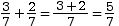 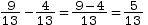 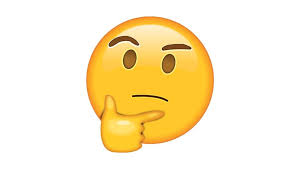 3. Additions et soustractions de fractions de dénominateurs différentsMéthodologie pour additionner (ou soustraire) 2 écritures fractionnaires de dénominateurs différents : On les transforme pour que les dénominateurs soient égaux On garde le dénominateur commun On additionne (ou on soustrait) les numérateurs Exemple 1 : Calculer            .

Étape 1 : Vérifier si les dénominateurs sont égaux ou non
Dénominateurs : 5 et 20 → Les dénominateurs sont différents.

Étape 2 : Transformer les dénominateurs pour qu'ils soient égaux.
On remarque que 5 × 4 = 20 → Un dénominateur est multiple de l'autre
Il faut donc multiplier le dénominateur par 4 pour obtenir 20. 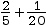 Rappel : On ne change pas la valeur d’un quotient si on multiplie ou divise le numérateur et le dénominateur par un même nombre. Il faut donc aussi multiplier le numérateur par 4 pour ne pas changer la valeur du nombre fractionnaire :


Étape 3 : Additionner les numérateurs
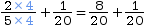 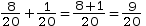 Exemple 2 : Calculer    .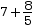 
On écrit 7 sous la forme , et on remarque que → Un dénominateur est multiple de l'autre :
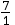 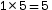 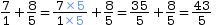 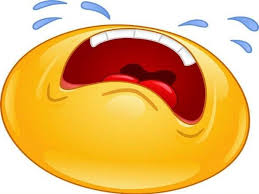 Exemple 3 : Calculer     .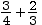 
Les dénominateurs sont différents et non multiples.
Pour appliquer les règles d’addition et de soustraction, il faut un dénominateur commun en établissant la liste des multiples de chacun des dénominateurs.

Étape 1 : Lister les multiples de chacun des dénominateurs.
• Multiples de 3 : 3 ; 6 ; 9 ; 12 ; 15 ; 18 ; etc.
• Multiples de 4 : 4 ; 8 ; 12 ; 16 ; 20 ; etc.
→ 12 est un multiple pour les deux nombres, on peut donc l’utiliser comme dénominateur commun.

Étape 2 : Transformer les dénominateurs pour qu'ils soient égaux
• 
• 

Étape 3 : Additionner les numérateurs.
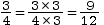 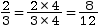 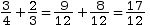 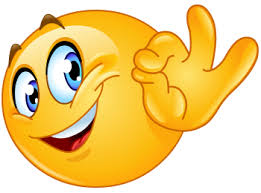 